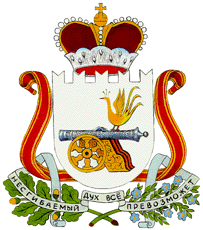  Совет депутатов                                        Издешковского сельского поселения Сафоновского района Смоленской области РЕШЕНИЕОб утверждении перечня имущества, передаваемого из муниципальной собственности муниципального образования Издешковского сельского поселения Сафоновского района Смоленской области в муниципальную собственность муниципального образования «Сафоновский район» Смоленской областиВ соответствии с законом Смоленской области от 29.11.2007 № 114-з «О наделении органов местного самоуправления муниципальных районов и городских округов Смоленской области государственными полномочиями по обеспечению детей-сирот и детей, оставшихся без попечения родителей, лиц из числа детей-сирот и детей, оставшихся без попечения родителей, жилыми помещениями», Федеральным законом от 06.10.2003 № 131-ФЗ «Об общих принципах организации местного самоуправления в Российской Федерации», руководствуясь Уставом Издешковского сельского поселения Сафоновского района Смоленской области, Совет депутатов Издешковского сельского поселения Сафоновского района Смоленской областиРЕШИЛ:1. Утвердить перечень имущества, передаваемого из муниципальной собственности муниципального образования Издешковского сельского поселения Сафоновского района Смоленской области в муниципальную собственность муниципального образования «Сафоновский район» Смоленской области согласно приложению (приложение № 1).2. Контроль за исполнением настоящего решения оставляю за собой.Глава муниципального образованияИздешковского сельского поселенияСафоновского района Смоленской области                                  О.В. КлимоваПеречень имущества, передаваемого из муниципальной собственности муниципального образования Издешковского сельского поселения Сафоновского района Смоленской области в муниципальную собственность муниципального образования «Сафоновский район» Смоленской области22.05.2020№ 11с. Издешковос. Издешковос. ИздешковоПриложение № 1к решению Совета депутатов Издешковского сельского поселенияСафоновского района Смоленской области                           от 22.05.2020 № 11№ п/пНаименование имущества, его характеристикаАдрес имуществаБалансовая стоимость (руб.)Амортизация (руб.)Остаточная стоимость (руб.)1Квартира, назначение: жилое, общая площадь 44,4 кв.м, этаж 2Смоленская область, Сафоновский район, с.Издешково, ул. 2-я Ленинская, д. 13, кв. 18887010,0049278,40837731,602Квартира, назначение: жилое, общая площадь 42,1 кв.м, этаж 4Смоленская область, Сафоновский район, с.Издешково, пер. Свободы, д. 4, кв. 32887010,0044890,56842119,44